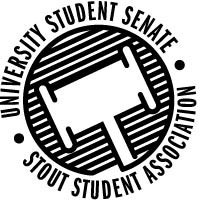 Figure 1: Stout Student Association LogoMeeting Agenda7:00 PM Ballroom A, Memorial Student Center50th Congress 11th Session November 12th, 2019Call to OrderPledge of AllegianceAcknowledgement of CountryRoll CallStanding Committee Roll CallExecutiveOrganizationalFinancialSustainabilityDiversity and InclusivityVisibility and OutreachInformation TechnologyWords of Wisdom – Advisor Witucki Open ForumVice Chancellor for Administrative and Student Life Services -Philip Lyons Counseling – Chasidy Faith & John AchterHealth Services – Janice Lawrence-Ramaeker & John AchterAlternative Transportation – Director NadeauGreen Fee – Director Nadeau SITC Bylaws – Director Kangas United States Census Partnership – President Canon Approval of the MinutesUnfinished Business50.09.06 Appointment of Senator of Student Services This motion is to appoint Kristen Van Dyke as senator of student services. 50.10.02 Resolution to Improve Membership of UW-System President Search Committee This motion is to improve the representation on the search committee. If approved we wish the search committee to add at least 3 faculty and staff member and at least 3 students. New BusinessReports President – CanonI had a good lunch with Advisor Witucki and VP Johnson. Has been a long week for me. I had a meeting with Jeni Paulson, Partnership Specialist, for the United States Census as she is looking to partner with SSA. After considering her proposal for SSA to create a CCC (Complete Count Committee) I have decided that it is within SSA responsibility and purview to assist in this project. I will also be doing a short open forum about the opportunity. Went to the AA Space Allocation Committee and sat on that. It is an advisory role that Glendali has asked me to sit on to hear more about the decision making. Did some work on University Court (UC) and sent out a Campus Life Today (CLT) notifying students about Seg fee presentations. I believe I will be working on a good all students1 for the next President to send out earlier in the semester. This would be explaining the process and things like that. I have my first UC interview coming up this Tuesday. If you are curious, here are all the labs and their location. I also attended FAC on behalf of SSA to talk about rollover issues. I then sat in on FAC as a member and helped out with some of FAC work!Vice President - JohnsonDirector of Communications – Roberts This past week I did my usual SSA activities like updating the attendance for senate and for shared governance. I also answered emails about office hours and changes to them. I attended the systems reps in Madison this past weekend. While at systems rep I helped Senator Leonhard collect sustainability information about their campus dining program. I also scheduled a listing session with Director Beaulieu for next Friday about dining services. Director of Organizational Affairs - SerierDirector of Financial Affairs - GentzDirector of Legislative Affairs – McConvilleThis past week I went and listened to the Kenyan Governor speak, which was incredibly insightful. I then put my next semesters schedule in outlook since I scheduled my classes. I wrote the motion for the lack of representation of students and staff in the UW-Systems President Search Committee. Doing some planning for the listening session Senator Briggs and myself are hosting. I sent out a survey for the lobbying trip so I can get senate input about days. Finally, I attended the SAS meeting and there were some insightful information that was put into the shared governance form.Director of Diversity and Inclusivity – BeaulieuI did a few major things this week. The bulk of the office hours/work I did was spent event planning and organizing for Diversity Week. I also did further negotiation to try and bring the Two Spirit Speaker to campus. I went to the LGBTQIA+ committee interview and presentation, and I should be finishing off the LGBTQIA+ search committee obligations this week. In addition to the things I listed previously I also went to a meeting with the cultural and identity student organizations to talk about a conference collaboration in the spring.Director of Sustainability – NadeauLast week I finalized my presentations information for the alternative transportation and green fee segregated fees. I also had the Sustainability Council which we discussed more on the climate Strike that is scheduled for November 15th. Finally, I went to the Waste Reduction Work Group where we met with a rep from Earthbound which went very well.Director of Information Technology – KangasLast week I had a meeting with Sue Traxler. Additionally, SITC passed the bylaws for the committee and began looking at proposals for the Student Technology Fee. Within the changes the committee made to the bylaws, the most notable thing you should be aware of is the streamlining the approval process by not having senate formally approve recommendations. In order for everyone in SSA to have a voice regarding STF, it will be the responsibility of the Director of Information Technology to gather feedback from members regarding possible projects. Following the passage of the bylaws, I did some final formatting on the document and posted it in Connect for reference. I also spent a portion of my office hours updating my outlook calendar for the SpringAdditional ReportsShared GovernanceCampus Exteriors Development Committee- A few notes on day walk: walk was normal Campus east: parking lots barrels section 12, more seating by the main entrance, library floods, paint on curbs, steaks by 19th unsightly and strange nothing they found was a huge safety issue Zone 2: middle campus area, VOC rehab missing bricks (where is the project at) sidewalk on the north side of VOC rehab, consideration on expanding low fence to that area capital improvement areas. Lot 15: by 11th and 12th, scrubs (housing) a little high they need to be maintained, someone could pass out there, light polls by price commons life cycle of the light poles and metal caps that go on top, 7th and 11th street took out a fire hydrant kept the hole, needs to be filled it. Better with vehicles when they cut corners, this destroys the grass, banners that need to be replaced (new facts) lots that are depleted. Walk light out middle light on frylkund hall west side lot 27: W sidewalk city to ramp area is missing handicap trend on both sides of lot entry. Dead tree, trees covering art, paint, dryer lint that needs to be cleaned off, put on summer work order: banners are relevant, looking at light poles: a great video: but it shows a rusty light pole. Maybe a wrap might be necessary for out light poles Night walk: along 13th exterior light fixtures at are led the light lenses are fogged and yellow, bollards on 13th at a crosswalk are out, fading lights, a great lighting job, North campus: lots of lighting out, jtc, lights out by Taintor, behind jtc, wiggen bike racks are on the sidewalk, jtc dark spot, high shrubs, lots are dark (gravely lots) Applied arts has dark scrubby spots street outside childcare dark, building lights here and there that are out. North hall lights out: could be related to construction, overgrowth of shrubs, access cover sinking into the sidewalk Routine work orders are taken care of during the summer.AA Space Allocation Committee - Went to the AA Space Allocation Committee and sat on that. It is an advisory role that Glendali has asked me to sit on to hear more about the decision making process. The committee talked about space and Lab modernization in particular. Glendali has tasked the Deans and Associate Dean to identify 1-2 labs for a pilot open access in Spring 2020. They also were asked to identify problem areas of concern where other equipment outside of computers are located and questions on whether they need someone to monitor those labs. Additionally, the full lab access will be rolled out in Fall 2020 (app will be included in the rollout). Heard a little about Heritage Hall renovation and that it is still in the works, one big thing to point out is after the UW-System planners visited Heritage they have identified due to usage that Heritage if completely rebuild (from scratch) would need to be smaller. The remodel would be 20,000 sq ft smaller. Remodel cost ($71 million dollars) and New building ($85 million). Talks about potential donor for APPA 130 (concerns over noise) and talks about next steps for that. Video Production major has 60 students in their program and they have poor room quality. They are currently located in Communication Technology building and it is a sub-optimal learning environment.STEMM Council Meeting - 11/6/19 - The meeting was fairly brief with only four course revisions (Etech 112, Math 123, Nano 301, and Phys 255). For more information on the specific changes, please see me. However, the major subject of the meeting was the CyROC, or Cybersecurity Research & Outreach Center. This is center checks the final boxes that give the university the National Center of Academic Excellence in Cyber Defense designation by the NSA. One of its main activities is hosting a cybersecurity symposium that brings together professors, students, and industry professionals. The center is seeking an official "center" status and support from the university. While there was little dissent over the idea, there was a heated debate about some of the details. If you would like to know more, please contact Senator Penoske. Waste Reduction Work Group - In this meeting we met with a representative from Earthbound. Earthbound is a composting company that we have been talking too about potentially being the company that takes the campus compost. Earthbound is based out of Eau Claire and they have the capability to process all forms of compostable waste that our campus generates.Dean of the College of Arts, Communication, Humanities, and Social Sciences - Print lab hours - not always open during posted hours Email Andrew Mackintosh Copy Maureen Mitton depending on email responses Difficulties with Art & Design professor Email Talk to her, have something in writing Go to Julie Petersen (department chair) if nothing changes Student evaluations - be specific Also discussed current events in CACHSS such as budget cuts and faculty.Rec Complex Committee - We were updated on what caused the project to occur and, also what has happened since the SSA's vote last congress on the renovation. The update included a showing of the Draft Proposal for the State Government's Capital projects planning committee, which the final draft is due in two weeks’ time (a copy of which will be sent out to the RCC and I will include in a report at that time) We also heard about how the Rec Complex Renovation has a good shot of being approved come March as the project is #2 on campus behind Heritage Hall and is about 1/4 of the cost of heritage hall giving it a lot better chance at approval. If you have any other questions please feel free to reach out to myself or any of the other Senators on the RCC (Senators Klienschmidt and Halbach)Senate of Academic Staff - Chancellor and Phil Lyons came to present administration reports. They reminded everyone about the Chancellor Candidates coming to visit next week and who each gets to meet with them. Also the syllabus policy issue was brought up, they are now working through Faculty Senate and the EAC committee to do this. Heopfully by spring they will have items to bring up. Updates on Bowman hall. Also bringing up Geothermal heating on North Campus, as a listener it seemed as though they were caring more about the economic incentives. Finally, the chair talked about "All in Wisconsin" and the time for next semester due to other meeting times changing.Special Course Fee - For our second Special Course Fee meeting we discussed each committee member's proposals to review, as well as any issue issues that came up while going through them. We've sent out for additional information but on the whole the proposals are coming along well. We'll be meeting again Thursday the 14th and will likely but close to finishing all SCF proposals by then.Standing Committee ReportsFinancial Affairs CommitteeDiversity and Inclusivity CouncilOrganizational Affairs CommitteeSustainability CouncilVisibility and Outreach CommitteeInformation Technology CommitteeAnnouncementsAdjourn 